25 марта 2020 года в рамках проведения акции «Сад Памяти» на территории Незамаевского сельского поселения Павловского района в честь 75-летия Великой Победы была высажена «Аллея Памяти». В проведении акции приняли участие: глава Незамаевского сельского поселения, депутаты Незамаевского сельского поселения, казаки Незамаевского ХКО, работники администрации Незамаевского сельского поселения, лидеры школьного ученического самоуправления. 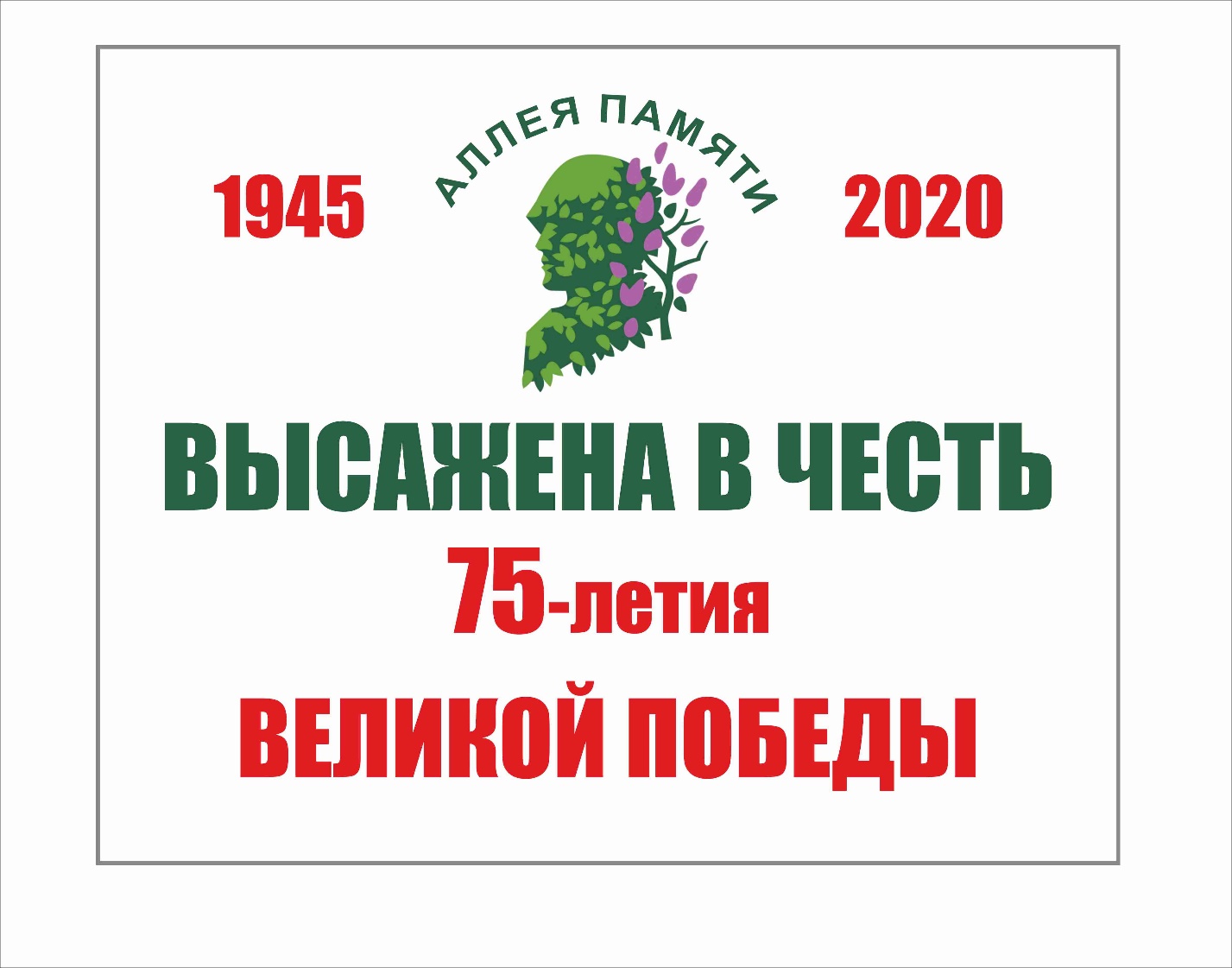 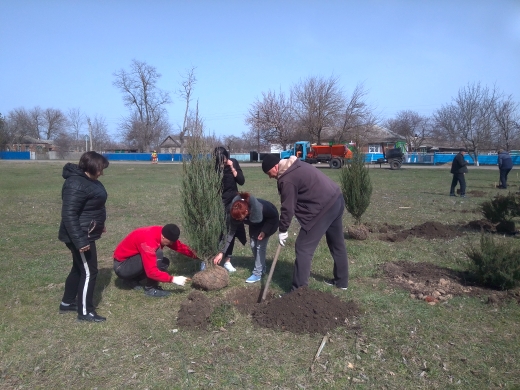 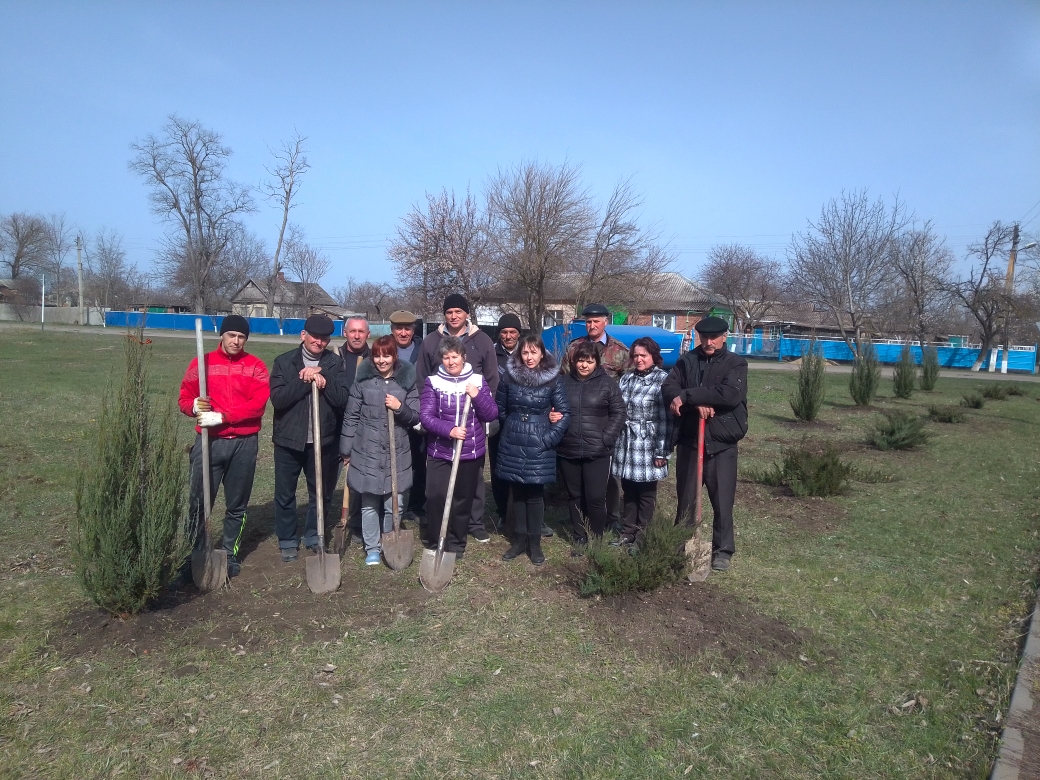 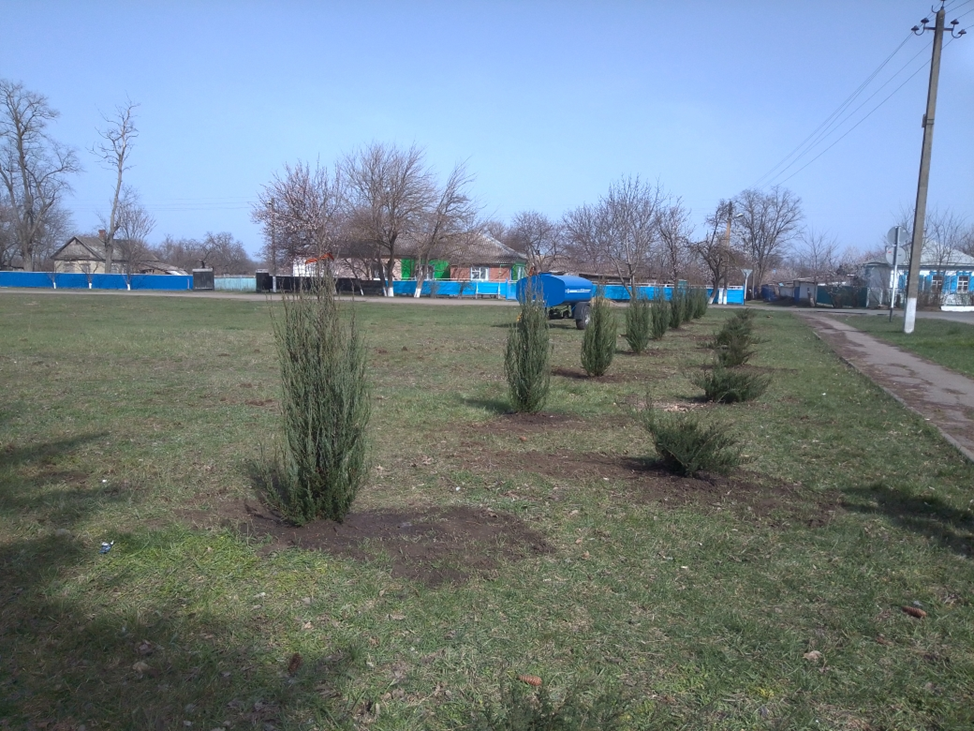 